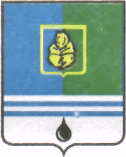 ПОСТАНОВЛЕНИЕАДМИНИСТРАЦИИ  ГОРОДА  КОГАЛЫМАХанты-Мансийского автономного округа - ЮгрыОт «18»  ноября  2015 г.                                                             №3341О внесении измененийв постановление Администрациигорода Когалымаот 13.01.2014 №03В соответствии с Жилищным кодексом Российской Федерации, Федеральными законами от 26.12.2008 №294-ФЗ «О защите прав юридических лиц и индивидуальных предпринимателей при осуществлении государственного контроля (надзора) и муниципального контроля», от 29.06.2015 №176-ФЗ «О внесении изменений в Жилищный кодекс Российской Федерации и отдельные законодательные акты Российской Федерации», Законом Ханты-Мансийского автономного округа – Югры от 28.09.2012 №115-оз «О порядке осуществления муниципального жилищного контроля на территории Ханты-Мансийского автономного округа – Югры и порядке взаимодействия органа муниципального жилищного контроля с органом государственного жилищного надзора Ханты-Мансийского автономного округа – Югры», постановлением Правительства Ханты-Мансийского автономного округа – Югры от 02.03.2012 №85-п «О разработке и утверждении административных регламентов осуществления муниципального контроля», Уставом города Когалыма, решением Думы города Когалыма                от 09.02.2006 №206-ГД «Об утверждении структуры Администрации города Когалыма», распоряжением Администрации города Когалыма от 16.06.2015 №109-р «Об утверждении Положения об отделе муниципального контроля Администрации города Когалыма»:В постановление Администрации города Когалыма от 13.01.2014 №03 «Об утверждении Административного регламента осуществления муниципального жилищного контроля в городе Когалыме»                          (далее – Постановление) внести следующие изменения:1.1. Пункты 1.1, 1.2 раздела 1 приложения к Постановлению изложить в следующей редакции:«1.1. Наименование муниципальной функции – осуществление муниципального жилищного контроля в городе Когалыме муниципальным жилищным инспектором отдела муниципального контроля Администрации города Когалыма.1.2. Наименование органа местного самоуправления, осуществляющего муниципальный жилищный контроль – Администрация города Когалыма.Уполномоченным органом по осуществлению муниципального жилищного контроля от имени Администрации города Когалыма является отдел муниципального контроля Администрации города Когалыма в лице муниципального жилищного инспектора отдела муниципального контроля Администрации города Когалыма (далее – муниципальный жилищный инспектор).Муниципальный жилищный контроль осуществляется во взаимодействии со Службой жилищного и строительного надзора             Ханты-Мансийского автономного округа – Югры.».1.2. Абзац девятый пункта 1.6.2 раздела 1 приложения к Постановлению после слов «здоровья людей,» дополнить словами «для животных, растений, окружающей среды, объектов культурного наследия (памятников истории и культуры) народов Российской Федерации, безопасности государства, для».1.3. В пункте 1.7.1 раздела 1 приложения к Постановлению:1.3.1. Абзац третий пункта 1.7.1 раздела 1 приложения к Постановлению после слов «которая относится к предмету проверки» дополнить словами «и предоставление которой предусмотрено Законом №294-ФЗ;».1.3.2. Пункт 1.7.1 дополнить абзацем седьмым следующего содержания:«- привлекать Уполномоченного при Президенте Российской Федерации по защите прав предпринимателей либо уполномоченного по защите прав предпринимателей в субъекте Российской Федерации к участию в проверке.».1.4. Абзацы второй, третий, четвёртый пункта 2.1 раздела 2 приложения к Постановлению изложить в следующей редакции:«Местонахождение уполномоченного органа по осуществлению муниципального жилищного контроля: ул. Дружбы народов, 7, кабинеты №№125, 222, город Когалым, Ханты-Мансийский автономный округ – Югра, 628481.Электронный адрес: glonass4@yandex.ru, marija.marinina@admkogalym.ru.Телефон: 8 (34667) 9-38-67, 9-35-29.».1.5. В пункте 3.3.11 раздела 3 приложения к Постановлению:1.5.1.	Подпункт «а» первого абзаца дополнить словами: «Акт проверки оформляется непосредственно после ее завершения в двух экземплярах, один из которых с копиями приложений вручается руководителю, иному должностному лицу или уполномоченному представителю юридического лица, индивидуальному предпринимателю, его уполномоченному представителю под расписку об ознакомлении либо об отказе в ознакомлении с актом проверки. В случае отсутствия руководителя, иного должностного лица или уполномоченного представителя юридического лица, индивидуального предпринимателя, его уполномоченного представителя, а также в случае отказа проверяемого лица дать расписку об ознакомлении либо об отказе в ознакомлении с актом проверки акт направляется заказным почтовым отправлением с уведомлением о вручении, которое приобщается к экземпляру акта проверки, хранящемуся в деле органа муниципального контроля. При наличии согласия проверяемого лица на осуществление взаимодействия в электронной форме в рамках муниципального контроля акт проверки может быть направлен в форме электронного документа, подписанного усиленной квалифицированной электронной подписью лица, составившего данный акт, руководителю, иному должностному лицу или уполномоченному представителю юридического лица, индивидуальному предпринимателю, его уполномоченному представителю. При этом акт, направленный в форме электронного документа, подписанного усиленной квалифицированной электронной подписью лица, составившего данный акт, проверяемому лицу способом, обеспечивающим подтверждение получения указанного документа, считается полученным проверяемым лицом.». 1.5.2. Абзац третий изложить в следующей редакции: «В случае, если для составления акта проверки необходимо получить заключения по результатам проведенных исследований, испытаний, специальных расследований, экспертиз, данный акт составляется в срок, не превышающий трех рабочих дней после завершения мероприятий по осуществлению мероприятий по контролю, и вручается руководителю, иному должностному лицу или уполномоченному представителю юридического лица, индивидуальному предпринимателю, его уполномоченному представителю под расписку либо направляется заказным почтовым отправлением с уведомлением о вручении, и (или) в форме электронного документа, подписанного усиленной квалифицированной электронной подписью лица, составившего данный акт (при условии согласия проверяемого лица на осуществление взаимодействия в электронной форме в рамках муниципального контроля), способом, обеспечивающим подтверждение получения указанного документа. При этом уведомление о вручении и (или) иное подтверждение получения указанного документа приобщаются к экземпляру акта проверки, хранящемуся в деле органа государственного контроля (надзора) или органа муниципального контроля.».1.5.3.	Подпункт «б» дополнить абзацем четвертым следующего содержания: «Юридическое лицо, индивидуальный предприниматель, проверка которых проводилась, в случае несогласия с фактами, выводами, предложениями, изложенными в акте проверки, либо с выданным предписанием об устранении выявленных нарушений в течение пятнадцати дней с даты получения акта проверки вправе представить в соответствующие органы муниципального контроля в письменной форме возражения в отношении акта проверки и (или) выданного предписания об устранении выявленных нарушений в целом или его отдельных положений. При этом юридическое лицо, индивидуальный предприниматель вправе приложить к таким возражениям документы, подтверждающие обоснованность таких возражений, или их заверенные копии либо в согласованный срок передать их в орган муниципального контроля.». 1.6. В пункте 3.4.1 раздела 3 приложения к Постановлению после слов «здоровью граждан,» дополнить словами «вреда животным, растениям, окружающей среде, по обеспечению безопасности государства,».1.7. В пункте 3.4.2 раздела 3 приложения к Постановлению:1.7.1. В абзаце первом слова «Основанием», «является» заменить словами: «Основаниями», «являются» соответственно.1.7.2. В подпункте «а» после слов «здоровью граждан,» дополнить словами «вреда животным, растениям, окружающей среде, объектам культурного наследия (памятникам истории и культуры) народов Российской Федерации, безопасности государства,».1.7.3. В подпункте «б» после слов «здоровью граждан,» дополнить словами «вреда животным, растениям, окружающей среде, объектам культурного наследия (памятникам истории и культуры) народов Российской Федерации, безопасности государства,».1.7.4. Подпункт «г» изложить в следующей редакции:«- поступления, в частности посредством системы, в орган муниципального контроля обращений и заявлений граждан, в том числе индивидуальных предпринимателей, юридических лиц, информации от органов государственной власти, органов местного самоуправления, выявление в системе информации о фактах нарушения требований к порядку создания товарищества собственников жилья, жилищного,                       жилищно-строительного или иного специализированного потребительского кооператива, уставу товарищества собственников жилья, жилищного,                 жилищно-строительного или иного специализированного потребительского кооператива и порядку внесения изменений в устав такого товарищества или такого кооператива, порядку принятия собственниками помещений в многоквартирном доме решения о выборе юридического лица независимо от организационно-правовой формы или индивидуального предпринимателя, осуществляющих деятельность по управлению многоквартирным домом (далее - управляющая организация), в целях заключения с управляющей организацией договора управления многоквартирным домом, решения о заключении с управляющей организацией договора оказания услуг и (или) выполнения работ по содержанию и ремонту общего имущества в многоквартирном доме, решения о заключении с указанными в части 1 статьи 164 Жилищного кодекса РФ лицами договоров оказания услуг по содержанию и (или) выполнению работ по ремонту общего имущества в многоквартирном доме, порядку утверждения условий этих договоров и их заключения, порядку содержания общего имущества собственников помещений в многоквартирном доме и осуществления текущего и капитального ремонта общего имущества в данном доме, о фактах нарушения управляющей организацией обязательств, предусмотренных частью 2 статьи 162 Жилищного кодекса РФ, о фактах нарушения в области применения предельных (максимальных) индексов изменения размера вносимой гражданами платы за коммунальные услуги, о фактах нарушения наймодателями жилых помещений в наемных домах социального использования обязательных требований к наймодателям и нанимателям жилых помещений в таких домах, к заключению и исполнению договоров найма жилых помещений жилищного фонда социального использования и договоров найма жилых помещений.».1.8. Абзац пятый пункта 3.4.4 приложения к Постановлению изложить в следующей редакции:«В случае, если основанием проведения внеплановой выездной проверки является причинение вреда жизни, здоровью граждан, вреда животным, растениям, окружающей среде, объектам культурного наследия (памятникам истории и культуры) народов Российской Федерации, безопасности государства, а также возникновение чрезвычайных ситуаций природного и техногенного характера, обнаружение нарушений обязательных требований и требований, установленных муниципальными правовыми актами, в момент совершения таких нарушений в связи с необходимостью принятия неотложных мер, а также, если проверка проводится на основании обращения собственников помещений в многоквартирном доме, председателя совета многоквартирного дома, органов управления товарищества собственников жилья либо органов управления жилищного кооператива или органов управления иного специализированного потребительского кооператива о невыполнении управляющей организацией обязательств, предусмотренных частью 2 статьи 162 Жилищного кодекса РФ, органы муниципального контроля вправе приступить к проведению внеплановой выездной проверки незамедлительно с извещением органов прокуратуры о проведении мероприятий по контролю посредством направления документов, предусмотренных частями 6 и 7 статьи 10 Закона № 294-ФЗ, в органы прокуратуры в течение двадцати четырех часов. В этом случае прокурор или его заместитель принимает решение о согласовании проведения внеплановой выездной проверки в день поступления соответствующих документов.1.9. В пункте 3.4.5 раздела 3 приложения к Постановлению:1.9.1. Подпункт «а» первого абзаца дополнить словами: «Акт проверки оформляется непосредственно после ее завершения в двух экземплярах, один из которых с копиями приложений вручается руководителю, иному должностному лицу или уполномоченному представителю юридического лица, индивидуальному предпринимателю, его уполномоченному представителю под расписку об ознакомлении либо об отказе в ознакомлении с актом проверки. В случае отсутствия руководителя, иного должностного лица или уполномоченного представителя юридического лица, индивидуального предпринимателя, его уполномоченного представителя, а также в случае отказа проверяемого лица дать расписку об ознакомлении либо об отказе в ознакомлении с актом проверки акт направляется заказным почтовым отправлением с уведомлением о вручении, которое приобщается к экземпляру акта проверки, хранящемуся в деле органа муниципального контроля. При наличии согласия проверяемого лица на осуществление взаимодействия в электронной форме в рамках муниципального контроля акт проверки может быть направлен в форме электронного документа, подписанного усиленной квалифицированной электронной подписью лица, составившего данный акт, руководителю, иному должностному лицу или уполномоченному представителю юридического лица, индивидуальному предпринимателю, его уполномоченному представителю. При этом акт, направленный в форме электронного документа, подписанного усиленной квалифицированной электронной подписью лица, составившего данный акт, проверяемому лицу способом, обеспечивающим подтверждение получения указанного документа, считается полученным проверяемым лицом.». 1.9.2. Абзац третий изложить в следующей редакции: «В случае, если для составления акта проверки необходимо получить заключения по результатам проведенных исследований, испытаний, специальных расследований, экспертиз, данный акт составляется в срок, не превышающий трех рабочих дней после завершения мероприятий по осуществлению мероприятий по контролю, и вручается руководителю, иному должностному лицу или уполномоченному представителю юридического лица, индивидуальному предпринимателю, его уполномоченному представителю под расписку либо направляется заказным почтовым отправлением с уведомлением о вручении, и (или) в форме электронного документа, подписанного усиленной квалифицированной электронной подписью лица, составившего данный акт (при условии согласия проверяемого лица на осуществление взаимодействия в электронной форме в рамках муниципального контроля), способом, обеспечивающим подтверждение получения указанного документа. При этом уведомление о вручении и (или) иное подтверждение получения указанного документа приобщаются к экземпляру акта проверки, хранящемуся в деле органа муниципального контроля.».1.9.3.	Подпункт «б» дополнить абзацем четвертым следующего содержания: «Юридическое лицо, индивидуальный предприниматель, проверка которых проводилась, в случае несогласия с фактами, выводами, предложениями, изложенными в акте проверки, либо с выданным предписанием об устранении выявленных нарушений в течение пятнадцати дней с даты получения акта проверки вправе представить в соответствующие органы муниципального контроля в письменной форме возражения в отношении акта проверки и (или) выданного предписания об устранении выявленных нарушений в целом или его отдельных положений. При этом юридическое лицо, индивидуальный предприниматель вправе приложить к таким возражениям документы, подтверждающие обоснованность таких возражений, или их заверенные копии либо в согласованный срок передать их в орган государственного контроля (надзора), орган муниципального контроля.». 1.10. Пункт 3.5.6 раздела 3 приложения к Постановлению дополнить предложением следующего содержания: «Юридическое лицо, индивидуальный предприниматель вправе представить указанные в запросе документы в форме электронных документов, подписанных усиленной квалифицированной электронной подписью, в порядке, определяемом Правительством Российской Федерации.».1.11. В пункте 3.5.12 раздела 3 приложения к Постановлению:1.11.1. Подпункт «а» первого абзаца дополнить словами: «Акт проверки оформляется непосредственно после ее завершения в двух экземплярах, один из которых с копиями приложений вручается руководителю, иному должностному лицу или уполномоченному представителю юридического лица, индивидуальному предпринимателю, его уполномоченному представителю под расписку об ознакомлении либо об отказе в ознакомлении с актом проверки. В случае отсутствия руководителя, иного должностного лица или уполномоченного представителя юридического лица, индивидуального предпринимателя, его уполномоченного представителя, а также в случае отказа проверяемого лица дать расписку об ознакомлении либо об отказе в ознакомлении с актом проверки акт направляется заказным почтовым отправлением с уведомлением о вручении, которое приобщается к экземпляру акта проверки, хранящемуся в деле органа муниципального контроля. При наличии согласия проверяемого лица на осуществление взаимодействия в электронной форме в рамках муниципального контроля акт проверки может быть направлен в форме электронного документа, подписанного усиленной квалифицированной электронной подписью лица, составившего данный акт, руководителю, иному должностному лицу или уполномоченному представителю юридического лица, индивидуальному предпринимателю, его уполномоченному представителю. При этом акт, направленный в форме электронного документа, подписанного усиленной квалифицированной электронной подписью лица, составившего данный акт, проверяемому лицу способом, обеспечивающим подтверждение получения указанного документа, считается полученным проверяемым лицом.». 1.11.2. Абзац третий изложить в следующей редакции:«В случае, если для составления акта проверки необходимо получить заключения по результатам проведенных исследований, испытаний, специальных расследований, экспертиз, данный акт составляется в срок, не превышающий трех рабочих дней после завершения мероприятий по осуществлению мероприятий по контролю, и вручается руководителю, иному должностному лицу или уполномоченному представителю юридического лица, индивидуальному предпринимателю, его уполномоченному представителю под расписку либо направляется заказным почтовым отправлением с уведомлением о вручении, и (или) в форме электронного документа, подписанного усиленной квалифицированной электронной подписью лица, составившего данный акт (при условии согласия проверяемого лица на осуществление взаимодействия в электронной форме в рамках муниципального контроля), способом, обеспечивающим подтверждение получения указанного документа. При этом уведомление о вручении и (или) иное подтверждение получения указанного документа приобщаются к экземпляру акта проверки, хранящемуся в деле органа муниципального контроля.».1.11.3. Подпункт «б» дополнить абзацем четвертым следующего содержания: «Юридическое лицо, индивидуальный предприниматель, проверка которых проводилась, в случае несогласия с фактами, выводами, предложениями, изложенными в акте проверки, либо с выданным предписанием об устранении выявленных нарушений в течение пятнадцати дней с даты получения акта проверки вправе представить в соответствующие органы муниципального контроля в письменной форме возражения в отношении акта проверки и (или) выданного предписания об устранении выявленных нарушений в целом или его отдельных положений. При этом юридическое лицо, индивидуальный предприниматель вправе приложить к таким возражениям документы, подтверждающие обоснованность таких возражений, или их заверенные копии либо в согласованный срок передать их в орган муниципального контроля.».1.12. Пункт 4.1 раздела 4 приложения к Постановлению изложить в следующей редакции:«4.1. Текущий контроль за соблюдением и исполнением муниципальным жилищным инспектором положений Административного регламента, устанавливающих требования к исполнению, а также за принятием им решений осуществляется начальником отдела муниципального контроля Администрации города Когалыма.».1.13. В пункте 4.5 раздела 4 приложения к Постановлению слова «или заместителя главы Администрации города Когалыма, курирующего деятельность муниципального жилищного инспектора» исключить.1.14. В пункте 5.1 раздела 5 приложения к Постановлению слова «или заместителя главы Администрации города Когалыма, курирующего деятельность муниципального жилищного инспектора» исключить.Отделу муниципального контроля Администрации города Когалыма (Т.Г.Медведева) направить в юридическое управление Администрации города Когалыма текст постановления, его реквизиты, и сроки, предусмотренные распоряжением Администрации города Когалыма от 19.06.2013 №149-р «О мерах по формированию регистра муниципальных нормативно-правовых актов Ханты-Мансийского автономного округа–Югры» для дальнейшего направления в Управление государственной регистрации нормативных правовых актов Аппарата Губернатора Ханты-Мансийского автономного округа - Югры.Настоящее постановление вступает в силу с момента его официального опубликования, за исключением пунктов: 1.5.1, 1.5.4, 1.5.5, 1.9.1, 1.9.4, 1.9.5, 1.10, 1.11.1, 1.11.4, 1.11.5, вступающих в силу с 10.01.2016.Опубликовать настоящее постановление в газете «Когалымский вестник» и разместить на официальном сайте Администрации города Когалыма в сети «Интернет» (www.admkogalym.ru).5. Контроль за выполнением постановления оставляю за собой.Глава города Когалым						Н.Н.ПальчиковСогласовано: начальник ЮУ					А.В.Косолаповначальник ОО ЮУ						Д.А.Дидурначальник УЭ					Е.Г.Загорскаяспециалист-эксперт ОРАР УЭ			М.Е.Крылованачальник ОМК							Т.Г.МедведеваПодготовлено:специалист-эксперт ОМК		С.Е.ГрязеваРазослать: ОРЖКХ, УЭ, ЮУ, КУМИ, УпоИР, газета, Ваш консультант, прокуратура.